Título do casoDados dos animais: nome, espécie, raça, idade e sexoAnamnese, história clínica e exame físicoDiagnóstico diferencial, exames laboratoriaisDiagnóstico, tratamento proposto e evoluçãoDiscussão e conclusõesImagens (máximo 3)Bibliografia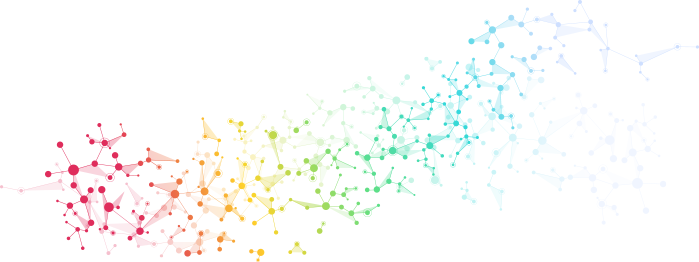 